คู่มือจดแจ้งการจัดตั้งชุมชนและสภาองค์กรชุมชนตำบลคำนำหนังสือ "คู่มือการจัดตั้งและพัฒนากิจการของสภาองค์กรชุมชนตำบล"  เป็นคู่มือที่จัดทำขึ้นหลังจากที่พระราชบัญญัติสภาองค์กรชุมชน  พ.ศ. 2551  มีผลบังคับใช้ และได้มีการดำเนินการส่งเสริมจัดตั้งสภาองค์กรชุมชนตำบลไปแล้วในการจัดทำคู่มือฉบับนี้  ได้มีการปรับปรุงแก้ไขเนื้อหากระบวนการส่งเสริมจัดตั้งสภาองค์กรชุมชน เอกสารในการจดแจ้งจัดตั้งสภาองค์กรชุมชน  รวมทั้งได้เพิ่มเติม เนื้อหาเกี่ยวกับการพัฒนากิจการสภาองค์กรชุมชนตำบล  ตัวอย่างเครื่องมือในการทำงานของสภาองค์กรชุมชนตำบลที่มีการจัดตั้งแล้ว ตลอดจนสาระสำคัญจาก  พ.ร.บ.สภาองค์กรชุมชนตำบล และดำถามที่มีการสอบถามบ่อย เพื่อให้ผู้ที่จะจัดตั้งสภาองค์กรชุมชนได้เข้าใจตรงกันซึ่งในการจัดทำคู่มือครั้งนี้  ได้มีการประชุมปรึกษาหารือผู้นำชุมชนที่มีบทบาทสำคัญในการส่งเสริมจัดตั้งสภาองค์กรชุมชนและเจ้าหน้าที่ฝ่ายเลขานุการที่ร่วมกันทำงาน  เพื่อให้ได้คู่มือการจัดตั้งและพัฒนากิจการของสภาองค์กรชุมชนตำบลที่มีเนื้อหาสาระครอบดลุม สอดคล้องกับกระบวนการทำงานในพื้นที่และถูกต้องตาม  พ.ร.บ. สภาองค์กรชุมชนสถาบันหวังเป็นอย่างยิ่งว่า  คู่มือการจัดตั้งและพัฒนากิจการของสภาองค์กรชุมชนตำบลจะสามารถนำไปใช้ประโยชน์ในการส่งเสริมจัดตั้งและพัฒนากิจการสภาองค์กรชุมชนให้สามารถเป็นเวทีปรึกษาหารือ เชื่อมโยงการทำงานพัฒนาของชุมชนท้องถิ่นได้ต่อไปสถาบันพัฒนาองค์กรชุมชน (องค์การมหาชน)สารบัญหน้าคำนำ1. สภาองค์กรชุมชนคืออะไร ทำไมต้องมี "สภาองค์กรชุมชน"						12. สภาองค์กรชุมชน มีประโยชน์อย่างไร								23. เจตนารมณ์ของพระราชบัญญัติสภาองค์กรชุมชน							24. ขั้นตอนการจัดตั้งสภาองค์กรชุมชนตำบล								25. การพัฒนากิจการของสภาองค์กรชุมชนตำบล5.1 การปฏิบัติตามภารกิจของสภาองค์กรชุมชนตำบล					85.2 ข้อแนะนำเกี่ยวกับแนวทางการดำเนินงานของสภาองค์กรชุมชนตำบลให้มีคุณภาพ		96. การประชุมในระดับจังหวัดและระดับชาติของสภาองค์กรชุมชนตำบล				107. การส่งเสริมกิจการของสภาองค์กรชุมชนตำบลของหน่วยงานต่างๆ					128. คำถาม-คำตอบ เกี่ยวกับสภาองค์กรชุมชน							139. กฎหมายที่เกี่ยวข้อง9.1 พระราชบัญญัติสภาองค์กรชุมชน พ.ศ. 2551						179.2 ประกาศสถาบันพัฒนาองค์กรชุมชน(องค์การมหาชน)					3310. แบบฟอร์มสำหรับการดำเนินกิจการของสภาองค์กรชุมชนตำบล10.1 แบบการจดแจ้งชุมชน (กลุ่ม/องค์กรชุมชน/เครือข่ายองค์กรชุมชน)			3910.2 แบบการจดแจ้งการจัดตั้งสภาองค์กรชุมชนตำบล					4910.3 ตัวอย่างรายงานต่าง ๆ ในการดำเนินกิจการของสภาองค์กรชุมชนตำบล			5911. ที่ติดต่อประสานงาน										83สภาองค์กรชุมชน1. สภาองค์กรชุมชนคืออะไร ทำไมต้องมี สภาองค์กรชุมชนชุมชนท้องถิ่นเป็นรากฐานสำคัญในการสร้างสังคมไทยให้มีความเข้มแข็ง  ปัจจุบันชุมชนท้องถิ่นกำลังประสบปัญหาล่มสลายและอ่อนแอ  เนื่องจากขาดอำนาจในการจัดการตนเองส่งผลให้การพัฒนาด้านต่างๆ  ที่ลงสู่ชุมชนท้องถิ่นขาดการบูรณาการ/เชื่อมโยงกัน  การจะสร้างสังคมไทยให้เข้มแข็งอย่างแท้จริงจำเป็นต้องฟื้นฟูระบบของชุมชนท้องถิ่นขึ้นใหม่ให้เข้มแข็ง  พื้นระบบนิเวศน์และทรัพยากรธรรมชาติให้กลับมาอุดมสมบูรณ์  ฟื้นอำนาจและความเชื่อมั่นในการจัดการตนเองและเรื่องทุกเรื่องโดยชุมชนท้องถิ่นเองร่วมกันจัดการ  ฟื้นความสัมพันธ์และเชื่อมโยงการทำงานร่วมกันระหว่างชุมชน  กลุ่ม/องค์กร  และกลไกสถาบันต่างๆ  ที่มีอยู่ในชุมชนท้องถิ่น"สภาองค์กรชุมชน"  เป็นองค์กรของชุมชนฐานรากที่เปิดพื้นที่/เปิดโอกาสให้ชุมชนสามารถดูแลและจัดการตนเอง  ทำหน้าที่เป็นกลไกสำคัญในการกำหนดแนวทางการพัฒนาชุมชน  บูรณาการงานพัฒนาชุมชนท้องถิ่นของตนเอง  เชื่อมโยงการทำงานระหว่างองค์กรชุมชนต่างๆ  ที่มีอยู่ในท้องถิ่นอย่างมีทิศทางมีพลังและเป็นอิสระประสานให้เกิดการทำงานร่วมระหว่างองค์กรชุมชนกับหน่วยงานภาคีการพัฒนาที่หลากหลาย  เพื่อให้นโยบายการพัฒนาที่เกี่ยวข้องกับชุมชนท้องถิ่นมีความสอดคล้องกับสภาพปัญหาความต้องการ  ความหลากหลายทางวัฒนธรรมของชุมชนท้องถิ่นนั้นๆสภาองค์กรชุมชน  เป็นเวทีการแลกเปลี่ยนเรียนรู้  เพื่อกำหนดแนวทางการพัฒนาชุมชนของคนในชุมชนท้องถิ่น  โดยคนในชุมชนท้องถิ่นและเพื่อคนในชุมชนท้องถิ่น  เวทีแลกเปลี่ยนเรียนรู้ดังกล่าวประกอบด้วยตัวแทนของสถาบันในชุมชนท้องถิ่น  เช่น  วัด  โรงเรียน  สถานีอนามัย  เป็นต้น  ตัวแทนของกลุ่มองค์กรชุมชนต่างๆ  เช่น  กลุ่มออมทรัพย์  กลุ่มแม่บ้าน  กลุ่มโรงสีรวม  กลุ่มอนุรักษ์ป่า  และกลุ่มกิจกรรมพัฒนาอื่นๆ  ที่มีอยู่ในแต่ละชุมชน  โดยมีผู้นำชุมชนที่ไม่เป็นทางการ  เช่น  ผู้รู้ภูมิปัญญา  ปราชญ์ชาวบ้าน  และผู้นำทางการได้แก่  กำนัน  ผู้ใหญ่บ้านในชุมชนท้องถิ่นเข้ามาร่วมใช้เวทีพูดคุยเพื่อแก้ไขปัญหาของชุมชนท้องถิ่นร่วมกันเป็นระบบการจัดการตนเองของชุมชนท้องถิ่นที่มีมาตั้งแต่อดีตแล้ว2. สภาองค์กรชุมชน มีประโยชน์อย่างไรหากชุมชนท้องถิ่นใด  มีสภาองค์กรชุมชนเกิดขึ้น  ก็จะก่อให้เกิดประโยชน์ต่อการพัฒนาชุมชนท้องถิ่นดังนี้เสริมสร้างความเข้มแข็งของชุมชนท้องถิ่น  โดยการระดมพลังทางปัญญาที่เกี่ยวข้องกับการส่งเสริม  สนับสนุนการป้องกันและแก้ไขปัญหาชุมชนท้องถิ่น  ด้วยคนในชุมชนของตนเองได้อย่างเข้มแข็งและยั่งยืนเกิดกลไกขององค์กรชุมชนที่จะเข้าไปหนุนเสริมการพัฒนาท้องถิ่นทางด้านเศรษฐกิจ  สังคม   การเมือง  การปกครอง  และการพัฒนาคุณภาพชีวิตผนึกกำลังและประสานความร่วมมือระหว่างชุมชนกับภาคส่วนต่างๆ  ในการพัฒนาประเทศเพื่อให้สอดคล้องกับสภาพปัญหาความต้องการของประชาชน  รวมทั้งสอดคล้องกับวิถีชีวิตและวัฒนธรรมของชุมชนท้องถิ่นนั้นสนับสนุนให้เกิดการสร้างระบบประชาธิปไตยขั้นพื้นฐานที่แท้จริงที่มากกว่าสิทธิการเลือกตั้ง  โดยการคืนอำนาจ ให้อิสระในการตัดสินใจและจัดการตนเองแก่คนในชุมชนท้องถิ่น3. เจตนารมณ์ของพระราชบัญญัติสภาองค์กรชุมชนเหตุผลในการประกาศใช้พระราชบัญญัติสภาองค์กรชุมชน  คือ  "ด้วยชุมชนเป็นสังคมฐานรากที่มีความสำคัญทางประวัติศาสตร์ มีวิถีชีวิต วัฒนธรรมแตกต่างหลากหลายตามภูมินิเวศ การพัฒนาประเทศที่ผ่านมาก่อให้เกิดการเปลี่ยนแปลง  ทั้งทางสังคม  เศรษฐกิจและการเมืองอย่างรวดเร็ว ส่งผลให้ชุมชนอ่อนแอประสบปัญหาความยากจน  เกิดปัญหาสังคมมากขึ้น  ทรัพยากรและสิ่งแวดล้อมของชุมชนถูกทำลายจนเสื่อมโหรมเพื่อให้ชุมชนมีความเข้มแข็งสามารถจัดการตนเองได้อย่างยั่งยืน  รวมทั้งมีบทบาทสำคัญในการพัฒนาประเทศการสร้างระบอบประชาธิปไตยและระบบธรรมาภิบาลชั่งรัฐธรรมนูญแห่งราชอาณาจักรไทยได้บัญญัติรับรองสิทธิชุมชนและประชาชนให้มีบทบาทสำคัญในการพัฒนาท้องถิ่นตามความหลากหลายของวิถีชีวิต  วัฒนธรรมและภูมิปัญญาของท้องถิ่น จึงเห็นสมควรส่งเสริมและสนับสนุนให้ชุมชนและประชาชนได้เข้ามามีส่วนร่วมในการพัฒนาประเทศได้อย่างมีประสิทธิภาพ"4. ขั้นตอนการจัดตั้งสภาองค์กรชุมชนสถาบันพัฒนาองค์กรชุมชนได้ออกประกาศเรื่องหลักเกณฑ์  วิธีการและแบบการจดแจ้งการจัดตั้งชุมชนและการจดแจ้งการจัดตั้งสภาองค์กรชุมชน  เมื่อเดือนมีนาคม  2551  อธิบายและขยายความได้ดังนี้ขั้นตอนที่ 1 การสร้างความเข้าใจเรื่องสภาองค์กรชุมชนในขั้นตอนนี้  ควรมีผู้นำชุมชนที่ได้มีการทำงานร่วมกันอยู่แล้วในพื้นที่  เช่น  คณะทำงานแผนชุมชนซึ่งมีแกนนำชุมชน  กำนัน  ผู้ใหญ่บ้าน  อปท.  คณะทำงานรับรองสถานภาพองค์กรชุมชนซึ่งมีเครือข่ายชุมชน  อปท.และหน่วยงานที่เกี่ยวข้องอ  ศูนย์ประสานงานองค์กรชุมชนตำบล (ศอช.ต.)  เครือข่ายสวัสดิการชุมชนตำบลที่มีตัวแทนจากหลายกลุ่มองค์กรในตำบล  เครือข่ายจัดการทรัพยากรในตำบล  เครือข่าย อสม. ฯลฯ ชักชวนกันมาพูดคุย  สร้างความเข้าใจเรื่องเป้าหมายและสาระสำคัญของสภาองค์กรชุมชน  ให้ผู้เข้าร่วมได้เข้าและเห็นดวามสำคัญที่จะจัดตั้ง  อาจรวมกันเป็นดณะทำงานหรือ  "ผู้ก่อการดี"  ที่จะมาร่วมกันทำเรื่องนี้ก็ได้ขั้นตอนที่ 2  การรวบรวมและรับรองข้อมูลชุมชน  (กลุ่ม/องค์กรชุมชน)เพื่อให้การจัดตั้งสภาองค์กรชุมชนตำบลเกิดจากการมีส่วนร่วมของชุมชน  กลุ่มองค์กรต่างๆ  ในตำบลอย่างกว้างขวาง  จึงควรมีการรวบรวมข้อมูลกลุ่ม/องค์กรชุมชนที่อยู่ในพื้นที่ให้ได้มากที่สุด  กระจายให้ชุมชน (กลุ่ม/องค์กรชุมชน) ต่างๆ  ที่มีอยู่ในหมู่บ้านเช่น  กลุ่มออมทรัพย์  กลุ่มอาชีพ  กลุ่มสวัสดิการ  กลุ่มเยาวชน กลุ่มผู้สูงอายุ  กลุ่มอนุรักษ์ทรัพยากร ฯลฯ  กรอกข้อมูลชุมชน ใช้แบบแสดงข้อมูลชุมชน จช.02  นำข้อมูลกลุ่ม/ชุมชน  มาดูร่วมกันในหมู่บ้านว่าเป็นไปตามเกณฑ์การเป็นชุมชนตามประกาศหรือไม่ เกณฑ์เบื้องต้น  ได้แก่  รวมตัวกันตามดวามสมัครใจ  มีวัตถุประสงค์ร่วมกัน  มีความต่อเนื่องในการทำกิจกรรมอย่างน้อย 6  เดือน  บริหารจัดการโดยสมาชิกมีส่วนร่วม  โดยชวนผู้ใหญ่บ้านมาร่วมด้วย  เพื่อให้เกิดการรับรองกลุ่ม/ชุมชนร่วมกัน  (ผู้ใหญ่บ้านจะรับจดแจ้งด้วยดวามมั่นใจว่ามีการช่วยกันดูมาแล้ว)  การสำรวจและรับรองข้อมูลร่วมกันเป็นเรื่องสำคัญมากที่จะทำให้องค์กรที่จะมาจดแจ้งเพื่อจัดตั้งสภาองค์กรชุมชนตำบลได้รับรู้ข้อมูลซึ่งกันและกันมีการพูดคุย  ปรึกษาหารือกันก่อนที่ไปจดแจ้งการจัดตั้ง  ถือเป็นกระบวนการรับรองสถานภาพองค์กรชุมชนร่วมกันขั้นตอนที่ 3 การลงมติให้จดแจ้งการจัดตั้งชุมชนและมอบหมายผู้แทนไปจดแจ้ง1. กรณีเป็นกลุ่มระดับหมู่บ้าน  เมื่อได้ไปประชุมปรึกษาหารือกับสมาชิกในกลุ่มแล้ว  ให้มีมติที่จะจดแจ้งการจัดตั้งชุมชน  ใช้แบบรายงานมติของชุมชน จช.03  และมอบหมายให้มีผู้แทนไปจดแจ้งกับผู้ใหญ่บ้านโดยใช้แบบคำขอจดแจ้งการจัดตั้งชุมชน จช.01,  แบบแสดงข้อมูลกลุ่ม/ชุมชน จช.02  และแบบรายงานมติของชุมชน จช.03  กรณีในพื้นที่ไม่มีกำนัน  ผู้ใหญ่บ้าน  เช่น  เขตเทศบาล  ให้จดแจ้งกับนายกเทศมนตรี  กรณีในเขตกทม. ให้จดแจ้งกับผู้อำนวยการเขต2. กรณี  "ชุมชนอื่น"  ซึ่งเป็นชุมชนที่มีสมาชิกมากกว่าหนึ่งหมู่บ้านหรือเป็นเครือข่ายระดับตำบล  เช่นกลุ่มเครือข่ายจัดการทรัพยากร  เครือข่ายสวัสดิการตำบล  เครือข่ายผู้สูงอายุ ฯลฯ  ให้มีการประชุมปรึกษาหารือสมาชิกและมอบหมายผู้แทนไปจดแจ้งการจัดตั้งกับกำนัน หรือนายกเทศมนตรีหรือผู้อำนวยการเขตเช่นเดียวกัน โดยใช้แบบฟอร์มเดียวกันกับชุมชระดับหมู่บ้านขั้นตอนที่ 4 ผู้รับจดแจ้งออกใบรับจดแจ้งเมื่อผู้ใหญ่บ้าน  กำนัน  ผู้บริหารองค์กรปกครองส่วนท้องถิ่นและผู้อำนวยการเขต  ที่เป็นผู้รับจดแจ้ง ได้รับการจดแจ้งพร้อมเอกสารหลักฐานดรบถ้วนแล้วให้ออกใบรับจดแจ้ง  เลขที่จดแจ้ง  ใช้ใบรับจดแจ้งการจัดตั้งชุมชน  จช.04  ให้ผู้จดแจ้งไปดำเนินการปรึกษาหารือให้ได้ผู้แทนและจัดทำบัญชีรายชื่อชุมชนประกอบการจัดตั้งสภาองค์กรชุมชน  กรณีที่ผู้รับจดแจ้งเห็นว่าชุมชนที่จดแจ้งไม่มีลักษณะเป็นชุมชนหรือเอกสารหลักฐานไม่ครบถ้วนให้ส่งเรื่องให้สถาบันฯ  พิจารณวินิจฉัย (ส่งไปที่สำนักงานปฏิบัติการภาค ตามที่อยู่ท้ายเล่มนี้ ทั้งนี้ถ้าหากได้มีการรับรองข้อมูลร่วมกันก่อนตาม ข้อ 2 กรณีเช่นนี้ก็ไม่นำจะเกิดขึ้นได้ขั้นตอนที่ 5 การปรึกษาหารือให้ได้ผู้แทนชุมชน1. กรณีเป็นกลุ่มระดับหมู่บ้าน  ให้ผู้แทนกลุ่ม/องค์กรชุมชน ในแต่ละหมู่บ้านได้ไปปรึกษาหารือเพื่อให้ได้ผู้แทนกลุ่ม/องค์กรชุมชน หมู่บ้านๆ ละ  4  คน  และลงชื่อเป็นบัญชีชุมชนที่จดแจ้งทั้งหมด ใช้แบบบันทึกการปรึกษาหารือและบัญชีรายชื่อชุมชน จช.052. กรณี "ชุมชนอื่น" ซึ่งเป็นชุมชนที่มีสมาชิกมากว่าหนึ่งหมู่บ้าน หรือเป็นเครือข่ายระดับตำบลให้แจ้งรายชื่อผู้แทนชุมชน (กลุ่ม/เครือข่าย) ละ  2  คน และเข้าร่วมประชุมจัดตั้งสภาองค์กรชุมชนตำบลได้โดยตรงขั้นตอนที่ 6  การประชุมปรึกษาหารือจัดตั้งสภาองค์กรชุมชนดำบลจัดประชุมระดับตำบลเพื่อปรึกษาหารือการจัดตั้งสภาองค์กรชุมชนตำบล  โดยผู้เข้าร่วมประชุมประกอบด้วย  ผู้แทนชุมชนระดับหมู่บ้านๆ  ละ  4  คน  และผู้แทนชุมชนอื่นตามจำนวนที่ได้มีการจดแจ้งการจัดตั้งชุมชน (กลุ่ม/เครือข่าย) ละ  2  คน  ซึ่งต้องมีผู้เข้าประชุมไม่น้อยกว่าร้อยละ 60 ของชุมชนทุกประเกทรวมกันและมีมติเห็นพ้องไม่น้อยกว่าร้อยละ  60  ของผู้แทนชุมชนทุกประเภทให้จัดตั้งสภาองค์กรชุมชนตำบล หลังจากนั้นให้กำหนดจำนวนและคัดเลือกสมาชิกสภาองค์กรชุมชนตำบลและอาจเสนอและกำหนดวิธีคัดเลือกผู้ทรงคุณวุฒิไปพร้อมกันได้ขั้นตอนที่ 7 การประชุมสภาองค์กรชุมชนตำบล ครั้งที่ 1เมื่อได้สมาชิกสภาองค์กรชุมชนตำบล ตามที่กำหนดจากประชุมในขั้นตอนที่  6  แล้วให้จัดให้มีการประชุมสภาองค์กรชุมชนตำบล ครั้งที่  1  โดยผู้ที่เข้ามาเป็นสมาชิกสภาองค์กรชุมชนตำบล ต้องรับรองคุณสมบัติว่าไม่มีลักษณะต้องห้ามตามมาตรา  7  โดยใช้ใบรับรองคุณสมบัติและลักษณะต้องห้ามของสมาชิกสภาองค์กรชุมชนตำบล จส. 04  และเชิญผู้ที่ได้รับการคัดเลือกเป็นสมาชิกจากผู้ทรงคุณวุฒิจากผู้ที่เป็นที่เคารพหรือยอมรับนับถือของชุมชนในตำบลเข้าร่วมประชุม  ซึ่งผู้ทรงคุณวุฒิจะต้องมีคุณสมบัติและไม่มีลักษณะต้องห้ามตามมาตรา 7 เช่นเดียวกันหลังจากนั้นให้มีการคัดเลือกประธาน  รองประธานและเลขานุการ  และจัดทำข้อมูลสภาองค์กรชุมชนตำบล ตามแบบแสดงข้อมูลสภาองค์กรชุมชนตำบล จส.  02  ให้มอบหมายผู้ไปจดแจ้งการจัดตั้งสภาองค์กรชุมชตำบลและอาจดัดเลือกผู้แทนสภาองค์กรชุมชตำบล 2 คน  เข้าร่วมประชุมระดับจังหวัด  พร้อมกับการจัดประชุมครั้งนี้ได้ขั้นตอนที่ 8 การจดแจ้งจัดตั้งสภาองค์กรชุมชนตำบลผู้แทนที่ได้รับมอบหมายให้ยื่นจดแจ้งจัดตั้งสภาองค์กรชุมชนตำบลกับกำนัน  ในกรณีที่ไม่มีกำนันให้ยื่นจดแจ้งกับนายกเทศมนตรีหรือผู้อำนวยการเขต  โดยใช้แบบคำขอจดแจ้งการจัดตั้งสภาองค์กรชุมชนตำบล จส.01 และแบบแสดงข้อมูลสภาองค์กรชุมชนตำบล จส.02 และรายงานการประชุมจัดตั้งสภาองค์กรชุมชนตำบล  เพื่อแสดงมติของที่ประชุมว่าเห็นพ้องต้องกันให้จัดตั้ง และส่งไปที่สถาบันพัฒนาองค์กรชุมชนพร้อมทั้งข้อมูลหลักฐานเอกสารที่เกี่ยวข้อง รวมทั้งการจัดระบบข้อมูลองค์กรชุมชนไว้ที่สภาองค์กรชุมชนตำบล ตามประกาศหลักเกณฑ์การจดแจ้งจัดตั้งสภาองค์กรขั้นตอนการจัดตั้งสภาองค์กรชุมชน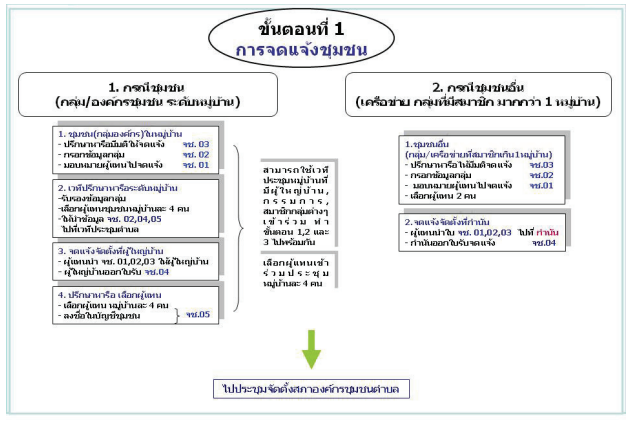 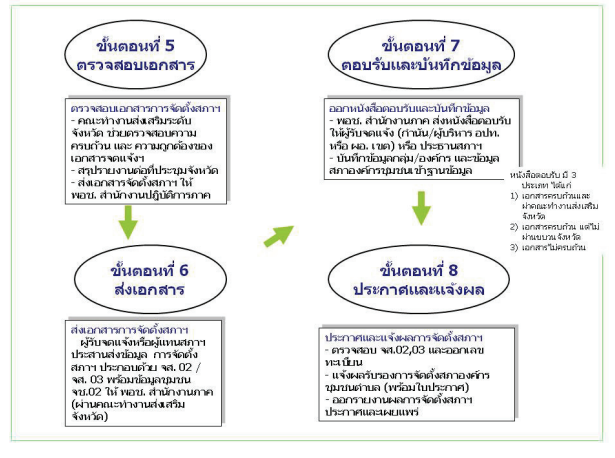 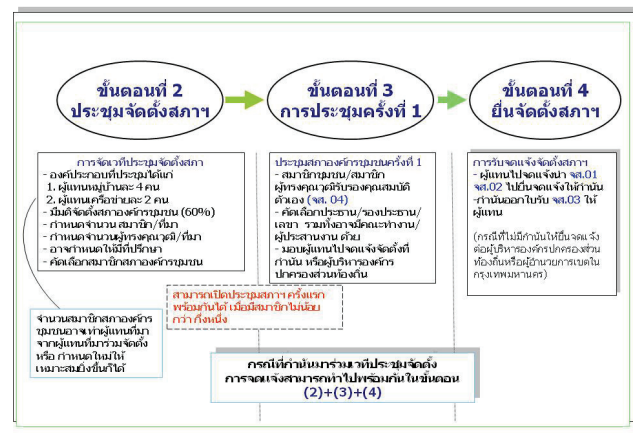 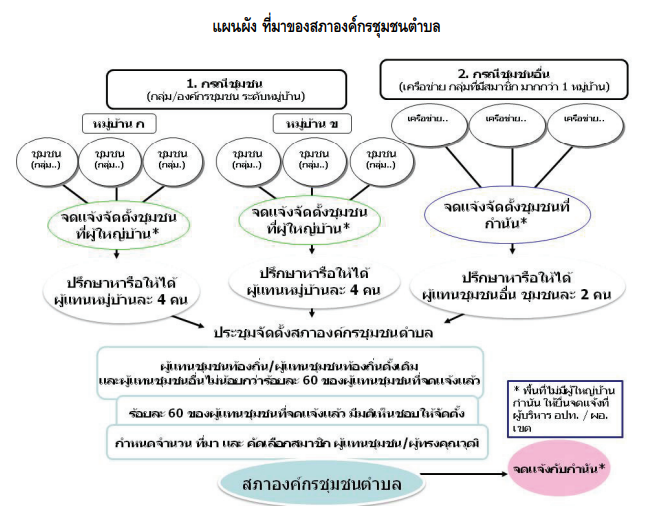 การแจ้งเปลี่ยนแปลงข้อมูล1. ข้อมูลกลุ่ม/องค์กรชุมชน1.1 กรณีที่มีการจดแจ้งจัดตั้งชุมชนเพิ่มให้ดำเนินการตามขั้นตอนจดแจ้งชุมชนทั่วไป คือ มีมติมอบผู้แทนชุมชน ไปยื่นจดแจ้งการจัดตั้งชุมชนกับผู้ใหญ่บ้าน หรือผู้บริหารองค์กรปกครองส่วนท้องถิ่นหรือผู้อำนวยการเขต จากนั้นจึงแจ้งไปยังสภาองค์กรชุมชนตำบล เพื่อบรรจุในวาระการประชุมในคราวต่อไปและส่งแบบแสดงข้อมูลชุมชน (จช. 02)มายังสถาบันพัฒนาองค์กรชุมชน พร้อมกับการรายงานผลการดำเนินงานประจำปี ของสภาองค์กรชุมชนตำบล1.2 กรณีที่มียกเลิกการเข้าร่วมสภาองค์กรชุมชนตำบลของกลุ่ม/องค์กรเมื่อมีการยุบเลิกกลุ่ม การดวบรวมกลุ่ม หรือกรณีอื่นใด ให้ผู้แทนกลุ่มแจ้งไปยังสภาองค์กรชุมชนตำบลหรือแจ้งในที่ประชุมสภาองค์กรชุมชนตำบล ให้รับทราบ และให้สภาองค์กรชุมชนตำบลระบุในรายละเอียดในแบบรายงานผลการดำเนินงานประจำปี (ในส่วนที่  1  ด้านข้อมูลทั่วไป ในแบบรายงานผลการดำเนินงานประจำปีของสภาองค์กรชุมชนตำบล)2. สมาชิกสภาองค์กรชุมชนตำบลเมื่อมีการเปลี่ยนแปลงรายชื่อสมาชิก  เช่น  มีสมาชิกเพิ่มขึ้น เนื่องจากมีการจดแจ้งชุมชนเพิ่มมีหมู่บ้านเข้าร่วมจดแจ้งเพิ่มชื้น หรือกรณีสมาชิกพ้นจากตำแหน่งด้วยสาเหตุต่างๆ ตามที่ระบุไว้ใน  พ.ร.บ.  ให้สภาองค์กรชุมชนตำบลแจ้งในที่ประชุมสภาองค์กรชุมชนและระบุรายละเอียดในแบบรายงานผลการดำเนินงานประจำปีของสภาองค์กรชุมชนตำบล และแจ้งมายังสถาบันพัฒนาองค์กรชุมชน เพื่อบันทึกและปรับปรุงข้อมูลต่อไป5. การพัฒนากิจการของสภาองค์กรชุมชนตำบล5.1 การปฏิบัติตามภารกิจของสภาองค์กรชุมชนตำบลตามมาตรา 21 ของ พ.ร.บ. สภาองค์กรชุมชน  พ.ศ. 2551  ได้ระบุภารกิจของสภาองค์กรชุมชนตำบลไว้  12  ข้อ  ดังนี้1) ส่งเสริมและสนับสนุนการอนุรักษ์ฟื้นฟูจารีตประเพณีภูมิปัญญาท้องถิ่น  ศิลปะหรือวัฒนธรรมอันดีของชุมชนและของชาติ2) ส่งเสริมและสนับสนุนด้านความร่วมมือกับ อปท.  และหน่วยงานของรัฐในการจัดการ  บำรุงรักษาและการใช้ประโยชน์ทรัพยากรธรรมชาติที่จะเป็นประโยชน์ต่อชุมชนและประเทศชาติอย่างยั่งยืน3) เผยแพร่และให้ความรู้ความเข้าใจ รวมทั้งการร่วมมือกันในการคุ้มครองคุณภาพสิ่งแวดล้อมอย่างสมดุลและยั่งยืน4) แนวทางแก้ไขและการพัฒนาต่อองค์กรปกครองสวนท้องถิ่น เพื่อนำไปประกอบการพิจารณาในการจัดทำแผนพัฒนาองค์กรปกครองส่วนท้องถิ่น5)  เสนอแนะปัญหาและแนวทางแก้ไข หรือความต้องการของประชาชนเกี่ยวกับการจัดทำบริการสาธารณะของหน่วยงานของรัฐ หรือ องค์กรปกครองส่วนท้องถิ่น6) จัดให้มีเวทีการปรึกษาหารือเพื่อส่งเสริมการมีส่วนร่วมของประชาชน ในการให้ความคิดเห็นต่อการดำเนินโครงการของ อปท.หน่วยงานรัฐหรือเอกชนที่มีผล หรือ อาจก่อให้เกิดผลกระทบต่อทรัพยากรธรรมชาติและสิ่งแวดล้อม สุขภาพอนามัย คุณภาพชีวิตของประชาชนในชุมชน7) ส่งเสริมและสนับสนุนให้องค์กรชุมชนในตำบลเกิดความเข้มแข็ง และสมาชิกองค์กรชุมชนรวมตลอดทั้งประชาชนทั่วไปสามารถพึ่งพาตนเองได้อย่างยั่งยืน8) ประสานการทำงานร่วมกับสภาองค์กรชุมชนตำบลอื่น9) รายงานปัญหาและผลที่เกิดขึ้นในตำบลอันเนื่องจากการดำเนินงาน ของ อปท. หรือหน่วยงานของต่อ อปท.และหน่วยงานของรัฐที่เกี่ยวข้อง10) วางกติกาในการดำเนินกิจการสภาองค์กรชุมชนตำบล11) จัดทำรายงานประจำปีของสภา รวมถึงสถานการณ์ด้านต่างๆ ที่เกิดขึ้นในตำบล  เพื่อเผยแพร่ประชาสัมพันธ์ให้ประชาชนทั่วไป12) เสนอรายซื่อผู้แทนไปร่วมประชุมระดับจังหวัดของสภาองค์กรชุมชนตำบลจำนวน  2  คน5.2 ข้อแนะนำเกี่ยวกับแนวทางการดำเนินงานของสภาองค์กรชุมชนตำบลสภาองค์กรชุมชนที่จัดตั้งแล้ว ควรมีแนวทางการดำเนินการ ดังนี้ 1) สร้างความเข้าใจให้คนในพื้นที่ที่มีสภาองค์กรชุมชนตำบล  ให้เข้าใจว่าสภาฯ เป็น  "สภาที่กินได้"เกี่ยวข้องกับชีวิตของคนในชุมชน เป็น  "สภาแบบชาวบ้าน"  ที่มีรูปแบบที่เรียบง่ายโดยสนับสนุนการประชุมปรึกษาหารือและการดำเนินกิจกรรมอย่างต่อเนื่อง2)  พัฒนาข้อมูลและระบบข้อมูลสภาองค์กรชุมชน  ที่สำคัญต่อการดำเนินชีวิตของคนในชุมชน  กลุ่ม/องค์กร และการพัฒนาพื้นที่ เชื่อมโยงและใช้ข้อมูลในการสนับสนุนการพัฒนากลุ่มองค์กรสมาชิกและจัดทำแผนพัฒนาของสภาองค์กรชุมชนทุกระดับ  และติดตามงานพัฒนาของหน่วยงานภายในพื้นที่อย่างต่อเนื่อง  เพื่อสร้างความรู้ ความเข้าใจงานพัฒนาท้องที่/ท้องถิ่น และแจ้งต่อคนในชุมชนและสาธารณะ3) พัฒนาแกนนำสภาองค์กรชุมชน  สมาชิกสภาองค์กรชุมชนและสนับสนุนคนรุ่นใหม่  ให้เป็นแกนหลักในการเสริมสร้างความเข้มแข็งให้ชุมชน  โดยเสริมสร้างความรู้  พัฒนาทักษะการจัดการและการพัฒนากลุ่ม/องค์กรเพื่อความเข้มแข็งของชุมชนท้องถิ่น4) ใช้การจัดทำแผนชุมชน  สร้างการเรียนรู้ เรื่องราวของชุมชน  แก้ไขปัญหาและให้ข้อเสนอแนะแนวทางการพัฒนาพื้นที่และท้องถิ่น  และสนับสนุนให้สภองค์กรชุมชนตำบลเป็นกลไกหลักที่รับฟังและสะท้อนปัญหาในชุมชนได้ทุกเรื่อง5)  กำหนดเป้าหมาย  ตัวชี้วัดการพัฒนาชุมชนท้องถิ่น  เพื่อให้ทุกฝ่ายนำไปใช้ร่วมกันและสร้างผลงานที่เป็นรูปธรรมเชิงประจักษ์ในระยะสั้นที่คนในชุมชนพอใจและมีผลงานต่อเนื่องที่นำไปขยายผลได้และวางกติกาการดำเนินงานสภาเพื่อเป็นแนวทางการปฏิบัติที่ชัดเจน6) รายงานปัญหาและผลที่เกิดขึ้นในตำบลอันเนื่องมาจากการดำเนินงานของภาครัฐและองค์กรปกครองส่วนท้องถิ่น และจัดทำรายงานประจำปีของสภาองค์กรชุมชนตำบล  สถานการณ์ต่างๆที่เกิดขึ้นในตำบล เพื่อเผยแพร่ประชาสัมพันธ์ให้ประชาชนทั่วไปทราบ7) ขยายฐานสมาชิกสภาองค์กรชุมชนตำบลให้ครอบคลุมเรื่องราวในชุมชน  โดยประชาสัมพันธ์อย่างทั่วถึง ให้กลุ่ม/ชุมชนที่มีการดำเนินงานในพื้นที่มาจดแจ้งและเข้าร่วมเป็นสมาชิกสภาองค์กรชุมชนและ ใช้ระบบการสื่อสารที่มีพลัง  เช่น  วิทยุชุมชน  หอกระจายข่าว  ฯลฯ  เป็นเครื่องมือในการประสานและสร้างความเข้าใจกับทุกภาคส่วนในสังคมทั้งท้องถิ่นและท้องที่8) เชื่อมโยงและยกระดับการทำงานของสภาองค์กรชุมชน โดยประสานแผนการทำงานของสภาองค์กรชุมชนตำบลกับองค์กรปกครองส่วนท้องถิ่น และการจัดทำแผนพัฒนาหมู่บ้าน/ตำบล/อำเภอ/จังหวัด9) ใช้เวทีสภาองค์กรชุมชนตำบลนำเสนอปัญหาและงานพัฒนาด้านต่างๆ ของชุมชน และประสานเชื่อมโยงการทำงานกับสภาองค์กรชุมชนตำบลอื่น10) พัฒนาพื้นที่สภาองค์กรชุมชนตำบลที่มีคุณภาพ  มีรูปธรรมงานพัฒนาที่เข้มแข็ง เพื่อถอดองค์ความรู้ และพัฒนาเป็นแหล่งเรียนรู้งานพัฒนาที่มีภาคประชาชนและองค์กรชุมชนเป็นแกนหลัก6. การประชุมในระดับจังหวัดและระดับชาติของสภาองค์กรชุมชนการเชื่อมโยงสภาองค์กรชุมชนระดับต่างๆ ถือเป็นการเชื่อมโยงการพัฒนาจากระดับล่าง มาสู่ระดับจังหวัดและชาติ เพื่อให้ชุมชนซึ่งเป็นฐานล่างได้ที่มีที่เชื่อมโยงการทำงานในทุกๆ ระดับ  ดังภาพ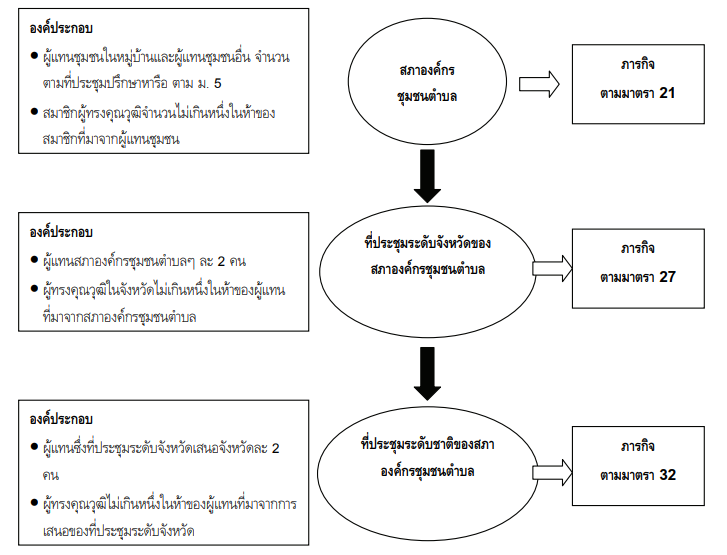 การประชุมในระดับจังหวัดของสภาองค์กรชุมชนตำบลพ.ร.บ. สภาองค์กรชุมชน  ระบุให้มีการประชุมในระดับจังหวัดของสภาองค์กรชุมชนตำบลอย่างน้อยปีละ 1 ครั้ง เพื่อดำเนินการตามมาตร 27  ทั้งนี้อาจมีการจัดประชุมเพิ่มโดยกรณีที่มีสภาองค์กรชุมชนตำบลไม่น้อยกว่า  1  ใน  4  ของสภาองค์กรชุมชนตำบลทั้งหมดในจังหวัดเข้าชื่อกันร้องขอให้มีการประชุมเพื่อพิจารณาและเสนอแนะเรื่องหนึ่งเรื่องใดอันอยู่ในภารกิจของสภาองค์กรชุมชนตำบล  ให้ผู้ว่าราชการจังหวัดดำเนินการจัดให้มีการประชุมในระดับจังหวัดของสภาองค์กรชุมชนตำบลโดยผู้มีสิทธิ์เข้าร่วมประชุมและลงมติ ต้องเป็นผู้แทนสภาองค์กรชุมชนตำบลตามที่ได้รับการเสนอรายชื่อ สภาฯ ละ  2  คน  และมีผู้ทรงคุณวุฒิซึ่งมีภูมิลำเนาอยู่ในจังหวัดมีจำนวนไม่เกิน  1  ใน 5   ของผู้แทนของสภาองค์กรชุมชนตำบลทั้งนี้ให้ที่ประชุมในระดับจังหวัดของสภาองค์กรชุมชนตำบล ดำเนินการเรื่องต่างๆ  ดังต่อไปนี้(1) เสนอแนวทางการพัฒนาจังหวัดต่อผู้ว่าราชการจังหวัดและองค์การบริหารส่วนจังหวัดเพื่อนำไปประกอบการพิจารณาในการจัดทำแผนพัฒนาจังหวัด(2) เสนอแนะต่อผู้ว่าราชการจังหวัด องค์กรปกครองส่วนท้องถิ่นหรือหน่วยงานของรัฐที่เกี่ยวข้องเกี่ยวกับปัญหาและแนวทางแก้ไข หรือความต้องการของประชาชนในเรื่องการจัดทำบริการสาธารณะและการพัฒนาด้านเศรษฐกิจ  สังคม  คุณภาพชีวิต  และสิ่งแวดล้อม(3) ส่งเสริมและสนับสนุนให้เกิดความร่วมมือกันระหว่างสภาองค์กรชุมชนตำบล  เพื่อให้ประชาชนสามารถพึ่งพาตนองได้อย่างยั่งยืน(4) เสนอข้อคิดเห็นในเรื่องที่ผู้ว่าราชการจังหวัดหรือองค์การบริหารส่วนจังหวัดปรึกษา(5) เสนอรายชื่อผู้แทนระดับจังหวัดของสภาองค์กรชุมชนตำบลสองคน เพื่อไปร่วมประชุมในระดับชาติของสภาองค์กรชุมชนตำบลการประชุมในระดับชาติของสภาองค์กรชุมชนตำบลสถาบันพัฒนาองค์กรชุมชน  จะสนับสนุนให้มีการจัดประชุมระดับชาติของสภาองค์กรชุมชนตำบลอย่างน้อยปีละ 1  ครั้ง  ซึ่งสามารถประชุมมากกว่าหนึ่งครั้งก็ได้ถ้ามีเรื่องสำคัญที่ต้องปรึกษาหารือร่วมกันระดับชาติโดยผู้ที่เข้าร่วมประชุมระดับชาติของสภาองค์กรชุมชนตำบลประกอบด้วย  ผู้แทนสภาองค์กรชุมชนตำบลระดับจังหวัดๆ ละ  2  คน  ผู้ทรงคุณวุฒิที่มีจำนวนไม่เกิน  1  ใน  5  ของผู้แทนสภาองค์กรชุมชนตำบลระดับจังหวัดในการประชุมระดับชาติของสภาองค์กรชุมชนตำบลมีภารกิจที่ต้องดำเนินการ  ได้แก่การกำหนดมาตรการส่งเสริมจัดตั้งพัฒนาสภาองค์กรชุมชนตำบลให้เข้มแข็ง เพื่อเสนอให้สถาบันพัฒนาองค์กรชุมชนใช้เป็นแนวปฏิบัติ (ลักษณะเดียวกับการที่เครือข่ายสภาองค์กรชุมชนตำบลร่วมกันวางแผนการพัฒนาโดยขบวนชุมชน แล้วให้ พอช. ร่วมสนับสนุนการขับเคลื่อน)ให้ความเห็นและข้อเสนอแนะเกี่ยวกับการกำหนดนโยบายและแผนพัฒนาด้านต่างๆ  รวมถึงการทำโครงการของรัฐที่มีผลต่อชุมชน/ประชาชนในวงกว้าง ซึ่งเป็นบทบาทคล้าย ๆ  กับสภาที่ปรึกษาประมวลสรุปปัญหาสำคัญที่เครือข่ายชุมชน/ประชาชนประสบในพื้นที่และวางแนวทางข้อเสนอแนะการแก้ไขปัญหา  เพื่อเสนอ  ครม.  ให้พิจารณาสั่งการเพื่อนำไปสู่การดำเนินการแก้ไข7. การส่งเสริมกิจการของสภาองค์กรชุมชนตำบลของหน่วยงานต่างๆพ.ร.บ.สภาองค์กรชุมชน บัญญัติให้หน่วยงานต่างๆ มีบทบาทในการส่งเสริมกิจการของสภาองค์กรชุมชน ดังนี้1 ) องค์กรปกครองส่วนท้องถิ่นและหน่วยงานรัฐที่เกี่ยวข้องให้องค์กรปกครองส่วนท้องถิ่นและหน่วยงานของรัฐส่งเสริม  สนับสนุน  และให้ความร่วมมือ รวมตลอดทั้งชี้แจงทำความเข้าใจแก่สภาองค์กรชุมชนตำบลและชุมชนทุกประเภทตามที่ร้องขอ2) องค์กรปกครองส่วนท้องถิ่น (อบต., เทศบาล , อบจ.)องค์กรปกครองส่วนท้องถิ่น  ที่สภาองค์กรชุมชนตำบลอยู่ในเขตอาจให้การอุดหนุนค่าใช้จ่ายในการดำเนินการของสภาองค์กรชุมชนตำบลองค์การบริหารส่วนจังหวัด  อาจให้การอุดหนุนค่าใช้จ่ายในการดำเนินการจัดประชุมในระดับจังหวัดของสภาองค์กรชุมชนตำบล3) กรมส่งเสริมการปกครองส่วนท้องถิ่นกำหนดหลักเกณฑ์  วิธีการ  ที่องค์กรปกครองส่วนท้องถิ่น (อปท.)  จะอุดหนุนค่าใช้จ่ายในการดำเนินการแก่สภาองค์กรชุมชนตำบลเป็นเงินอุดหนุนทั่วไป4) ผู้ว่าราชการจังหวัดจัดประชุมระดับจังหวัดของสภาองค์กรชุมชนตำบล ตามที่สภาองค์กรชุมชนตำบลร้องขอหรืออาจจัดประชุมเมื่อมีการจัดทำหรือแก้ไขแผนพัฒนาจังหวัด หรือเรื่องอื่นๆ5) ผู้บริหารองค์กรปกครองส่วนท้องถิ่นรับจดแจ้งชุมชนสภาองค์กรชุมชน กรณีไม่มีกำนัน ผู้ใหญ่บ้าน6) ผู้ใหญ่บ้าน กำนัน ผู้บริหารองค์กรปกครองส่วนท้องถิ่น ผู้อำนวยการเขตรับจดการจัดตั้งชุมชน (กลุ่ม/องค์กรชุมชนเครือข่ายองค์กรชุมชน)รับจดแจ้งจัดตั้งสภาองค์กรชุมชนตำบล7) สถาบันพัฒนาองค์กรชุมชน (พอช.)ประกาศกำหนดหลักเกณฑ์วิธีการและแบบจดแจ้งการจัดตั้งชุมชน สภาองค์กรชุมชนและการแจ้งยุบเลิกสภาองค์กรชุมชนจัดให้มีการประชุมในระดับชาติของสภาองค์กรชุมชนตำบลอย่างน้อยปีละหนึ่งครั้งกำหนดข้อบังคับ  การอุดหนุนค่าใช้จ่ายในการดำเนินการจัดประชุมในระดับชาติ  ระดับจังหวัดและระดับตำบลของสภาองค์กรชุมชนตำบลเป็นเงินอุดหนุนทั่วไปตามควรแก่กรณีมีอำนาจหน้าที่ ส่งเสริมและสนับสนุนให้มีการจัดตั้งและพัฒนากิจการของสภาองค์กรชุมชนตำบล รวมทั้งให้มีอำนาจหน้าที่ในเรื่องดังต่อไปนี้ประสานและดำเนินการให้มีการจัดตั้งและดำเนินการของสภาองค์กรชุมชนตำบลรวมทั้งเผยแพร่และประชาสัมพันธ์กิจการเกี่ยวกับสภาองค์กรชุมชนตำบลและผลการประชุมของการประชุมระดับจังหวัดและระดับชาติของสภาองค์กรชุมชนตำบลรวบรวมข้อมูล ศึกษา วิจัย และพัฒนาเกี่ยวกับงานของสภาองค์กรชุมชนตำบลประสานและร่วมมือกับราชการส่วนกลาง ราชการส่วนภูมิภาค องค์กรปกครองส่วนท้องถิ่นหรือหน่วยงานของรัฐที่เกี่ยวข้อง องค์กรภาคเอกชนและองค์กรภาคประชาสังคม ในการดำเนินการตาม พ.ร.บ. นี้จัดทำทะเบียนกลางเกี่ยวกับสภาองค์กรชุมชนตำบลติดตามและประเมินผลการปฏิบัติจัดตั้งและดำเนินการของสภาองค์กรชุมชนและผลการประชุมในทุกระดับแล้วเสนอรายงานต่อที่ประชุมสภาองค์กรชุมชนตำบลระดับชาติและรัฐมนตรีเพื่อเสนอต่อคณะรัฐมนตรีอย่างน้อยปีละหนึ่งครั้งปฏิบัติหน้าที่อื่นตามที่ที่ประชุมสภาองค์กรชุมชนตำบลระดับชาติหรือรัฐมนตรีมอบหมาย8.คำถาม-คำตอบ เกี่ยวกับสภาองค์กรชุมชนสภาองค์กรชุมชนคืออะไร? ตั้งขึ้นมาทำไมสภาองค์กรชุมชนเป็นเวทีพูดคุยปรึกษาหารือให้ทุกคนในตำบลมาร่วมกันคิดว่า เราต้องการจะพัฒนาหมู่บ้านชุมชนอย่างไร เพื่อให้ชีวิตเราดีขึ้น  หรือหมู่บ้านชุมชนมีปัญหาอะไร แล้วจะแก้ไขกันแบบไหน  เพราะเรารู้ปัญหาความต้องการและทางแก้เป็นอย่างดี  จากนั้นก็ทำออกมาเป็นแผนพัฒนาอาศัยความรู้  ภูมิปัญญาที่พวกเรามีอยู่นี่แหละมาใช้  เท่ากับว่าพวกเราทุกคนมีส่วนในการกำหนดอนาคตของเราเอง...เรามีกลุ่มออมทรัพย์แต่ละหมู่บ้านแล้ว เรายังมีเครือข่ายกลุ่มออมทรัพย์ระดับตำบลด้วยแสดงว่า เราส่งผู้แทนได้ทั้งระดับหมู่บ้าน และกลุ่มระดับตำบลใช่หรือไม่ลักษณะแบบนี้มีมากไม่เฉพาะแต่กลุ่มออมทรัพย์เท่านั้น  ดังนั้น  เวลาเลือกผู้แทนขอให้ยึดหลักการที่ว่า  เราต้องการผู้แทนที่มีความรู้จากกลุ่มทุกประเภท และหลากหลายมาทำหน้าที่ในสภามาพัฒนาทั้งตำบล ไม่ใช่มาทำงานเพื่อกลุ่มของตนอง จึงไม่ควรคิดว่าเราจะต้องส่งคนเข้าไปเยอะๆ  เพราะจะทำให้ได้ตัวแทนไม่ทั่วถึงอนึ่งตามเจตนารมณ์แล้ว  "ชุมชนอื่น"  จะหมายถึง  ชุมชนที่มีสมาชิกและการดำเนินงานมากกว่าหนึ่งหมู่บ้าน  เช่น  กลุ่มเครือข่ายอนุรักษ์คลอง  ป่า  แม่น้ำ  เครือข่ายสวัสดิการชุมชนตำบล  เครือข่ายวิสาหกิจชุมชน  เป็นต้นถ้าไปจดแจ้งแล้ว กำนัน ผู้ใหญ่บ้าน ไม่รับจดแจ้งจะทำอย่างไรกำนัน  ผู้ใหญ่บ้าน  อบต.  เทศบาล  ก็ล้วนเป็นคนในท้องถิ่น  เป็นลูกเป็นหลาน  เป็นพี่เป็นน้องกันทั้งนั้น เราจึงต้องชวนมาร่วมกันทำความเข้าใจและร่วมกันทำงานตั้งแต่เริ่มแรก  เชื่อว่า  ผู้นำเหล่านี้จะเข้าใจเจตนารมณ์ของกฎหมาย  เข้าใจความปรารถาดีของชาวบ้าน  และต่างต้องการทำงานเพื่อให้ชุมชนท้องถิ่นของตนเองเจริญก้าวหน้ากันทุกคน  แต่หากเราเตรียมอกสารไปไม่ครบ  หรือผู้รับจดแจ้งมีข้อสงสัยเขาก็จะส่งเรื่องให้ พอช.  พิจารณาวินิจฉัยภายใน  7  วันในแต่ละตำบลถ้ามีบางหมู่บ้านไม่มีกลุ่มองค์กรชุมชน หรือมีจำนวนกลุ่มน้อย ตำบลนั้นจะตั้งสภาฯ ได้หรือไม่?ได้ ....เช่น ตำบลบางน้ำดี มี  10  หมู่บ้าน ตามหลักแล้วจะส่งตัวแทนได้  40  คน แต่มีอยู่  2  หมู่บ้าน ไม่มีกลุ่มองค์กรชุมชน  ก็จะส่งตัวแทนได้เพียง  8  หมู่บ้านเท่ากับ  32  คน จึงเป็นหน้าที่ของ  8  หมู่บ้าน หรือของสภาที่จะช่วยกันชักชวนส่งเสริมให้เกิดกลุ่มองค์กรใน  2  หมู่บ้าน  และเมื่อพร้อมแล้วค่อยส่งตัวแทนในกายหลังก็ได้ส่วนหมู่บ้านที่มีกลุ่มองค์กรน้อย  เช่น  มีเพียงกลุ่มสองกลุ่ม ก็ให้ขึ้นอยู่กับพี่น้องจะหารือกันว่าจะเป็นอย่างไร กฎหมายไม่ได้กำหนดตายตัว  แต่ก็ควรคำนึงถึงคนส่วนใหญ่และควรรวบรวมข้อมูล  กลุ่ม  องค์กรชุมชนทั้งหมดที่มีอยู่ให้ครบถ้วนตอนนี้ในท้องถิ่นมีถึง 3 องค์กร คือ อบต. สภาองค์กรชุมชน และคณะกรรมการหมู่บ้าน  จะมีแนวทางการทำงานเชื่อมโยงอย่างไร ถึงจะราบรื่นจริงอยู่ทั้ง  3  องค์กร  ต่างก็มีกฎหมายของตนเองรองรับ  แต่ก็มีจุดร่วมเดียวกันอย่างน้อย  2  ประการ คือ  ประการแรก ต่างก็ต้องการที่จะทำให้ชุมชนท้องถิ่นของเราเจริญก้าวหน้า  ประการที่  2  คนที่ทำงานของทั้ง  3  องค์กร  ต่างก็เป็นคนในท้องถิ่นในหมู่บ้าน  เป็นพี่เป็นน้อง มีความเป็นเพื่อนเป็นเครือญาติกัน ดังนั้นในการทำงานควรยึด  2  หลักนี้ให้มั่นแต่ละส่วนมีหน้าที่ทั้งต่างและร่วมกันอยู่แต่เพื่อจุดหมายเดียวกันคือ ทำให้ท้องถิ่นของเราก้าวหน้าทำให้เรามีชีวิตความเป็นอยู่ที่ดีขึ้น เช่น อบต. มีหน้าที่วางแผนพัฒนาตำบลและต้องปฏิบัติตามแผนนั้น ซึ่งในการวางแผนอบต. รับฟังความเห็นของชาวบ้าน ดังนั้น การที่สภาองค์กรชุมชน ซึ่งเป็นองค์กรของทุกกลุ่มในตำบล รวบรวมความต้องการและประมวลเป็นแผนของภาคประชาชนก็เท่ากับว่า สภาฯ ได้ทำหน้าที่หนุนช่วย อบต. ทำให้แผนพัฒนาตำบลของ อบต. มีความสมบูรณ์และตรงกับความต้องการของชาวบ้านส่วนคณะกรรมการหมู่บ้าน  กรรมการบางส่วนก็เป็นตัวแทนกลุ่ม องค์กรในหมู่บ้าน (ซึ่งอาจจะเป็นด้นๆ  เดียวกันกับสมาชิกสภาองค์กรชุมชน)  มีหน้าที่วางแผนระดับหมู่บ้านก่อนที่จะส่งไปที่อำเภอ   และจังหวัด  ดังนั้นจึงเป็นโอกาสที่ทั้ง  2  ส่วน  จะได้มาวางแผนร่วมกัน ทำให้ทั้งแผนของ อบต. และแผนของจังหวัด มาจากแผนของชาวบ้านอย่างแท้จริงในจังหวัดยังตั้งสภาไม่ครบทุกตำบล จะจัดให้มีการประชุมระดับจังหวัดของสภาองค์กรชุมชนตำบลได้หรือไม่ได้...กฎหมายไม่ได้บังคับว่าจะต้องตั้งให้ครบทุกตำบลจึงจะเปิดการประชุมระดับจังหวัดได้ แต่ในทางปฏิบัติแล้วควรจัดตั้งสภาองค์กรชุมชนตำบลให้ได้จำนวนตามสมควร ไม่ควรน้อยเกินไปทำไมกฎหมายสภาองค์กรชุมชน จึงไม่เปิดโอกาสให้ สมาชิกอบต. เข้ามาเป็นสมาชิกทั้งๆ  ที่หลายแห่งบุคคลเหล่านี้ก็ทำงานพัฒนาร่วมกับชุมชนมาโดยตลอด แล้วบุคคลเหล่านี้จะเข้ามาช่วยงานสภาฯ ได้อย่างไรกฎหมายสภาองค์กรชุมชนไม่ได้ปิดโอกาส สมาชิกอบต. ในการเข้ามาช่วยงานสภาองค์กรชุมชนตำบลถึงแม้จะเป็นสมาชิกสภาองค์กรชุมชนไม่ได้แต่ก็สามารถเข้ามาสนับสนุนงานในลักษณะอื่นได้  เช่น  สภาองค์กรชุมชนเชิญมาเป็นที่ปรึกษา  เป็นต้น ดังนั้น สมาชิกอบต. ก็ยังสามารถเข้าร่วมประชุมให้ความเห็น รวมทั้งช่วยเหลืองานอื่นๆ ของสภาองค์กรชุมชนได้ที่ว่า  "สภาองค์กรชุมชนตำบล"  อาจเป็นที่รวมของผู้อกหักจากการเลือกตั้งในท้องถิ่นแล้วใช้สภาเป็นเครื่องมือในการแก้แค้นกัน  จะเป็นไปได้หรือไม่ตามตัวบทกฎหมายสภาองค์กรชุมชน  ผู้ที่จะมาเป็นสมาชิกสภาต้องเป็นผู้ที่กลุ่ม หรือองค์กรชุมซนเลือกเข้ามา และหากเคยรับสมัครทางการเมือง  จะต้องเว้นวรรคอย่างน้อยหนึ่งปีหรือต้องไม่ใช้ผู้หาเสียงให้กับนักการเมือง และสภาองค์กรชุมชนเป็นเรื่องของคนส่วนใหญ่  คงไม่ยอมให้คนไม่กี่คนใช้เป็นเครื่องมือหาผลประโยชน์ดังนั้นการที่สภาองค์กรชุมชนตำบล  จะเป็นที่รวมของผู้ที่แพ้เลือกตั้ง  หรือเป็นผู้ที่อยู่ขั้วการเมืองตรงข้ามกับ อบต. ฯลฯ  จึงเป็นไปได้น้อยมาก และพวกเราต้องช่วยกันดูแลเรื่องนี้ผู้ใหญ่บ้าน  กำนัน  หรือหน่วยงานอื่นๆ  ที่กฎหมายกำหนดให้เป็นผู้รับจดแจ้ง  จะต้องเตรียมตัวอย่างไรควรทำความเข้าใจถึงเจตนรมณ์อันเท้จริงของการมีกฎหมายสภาองค์กรชุมชน  ว่าเป็นเครื่องมือที่ช่วยให้ชาวบ้านได้รวมกลุ่มกันวางแผนพัฒนาท้องถิ่นของตนอง  แล้วนำเอาความต้องการหรือแผนงานนั้นไปเสนอให้กับหน่วยงานที่รับผิดชอบในท้องถิ่น  ทำให้ทั้งผู้ใหญ่บ้าน  กำนัน  และหน่วยงานท้องถิ่นทำงานได้สะดวกขึ้น เป็นการแบ่งเบาภาระได้เป็นอย่างมากประการถัดมา  ควรเข้าไปร่วมเวทีที่ชุมชนจัดวงพูดคุยในหมู่บ้าน  เพื่อทำความเข้าใจให้ข้อคิดเห็นเรื่องสภาและร่วมกันรับรองความเป็นกลุ่มหรือชุมชน  เพื่อจะได้รับทรบดวามเป็นไปเป็นมาตั้งแต่ต้น  ตลอดจนถึงความเข้าใจเกี่ยวกับชุมชน (กลุ่มที่จะไปจดแจ้ง)  เมื่อตัวแทนชุมชนไปจดแจ้งแล้วก็จะได้รับจดแจ้งอย่างเข้าใจและสบายใจประการสุดท้าย  รวบรวมใบรับจดแจ้งทั้งหมดส่งไปยัง พอช.หากกำนัน  ผู้ใหญ่บ้าน  และท้องถิ่นได้ทำงานร่วมกับชาวบ้านอย่างเข้าใจต่อกัน ก็จะทำให้การทำงานพัฒนาท้องถิ่นร่วมกัน  ยังจะต้องดำเนินไปโดยทุกฝ่ายได้ประโยชน์ร่วมกันจุดสำคัญที่สุดของสภาองค์กรชุมชน  คืออะไรหัวใจของกฎหมายนี้ ไม่ได้อยู่ที่การจัดตั้งสภาองค์กรชุมชนตำบล แต่อยู่ที่ความเป็นธรรมชาติของชุมชนที่ดี และจะใช้สภาองค์กรชุมชนตำบลเป็นเครื่องมือในการทำงานร่วมกันของคนในท้องถิ่นให้มีประสิทธิภาพได้อย่างไร โดยชุมชนใช้สภาเป็นเวทีพูดคุยวางแผนการพัฒนา  แก้ปัญหาของชุมชน ส่วนหน่วยงานท้องถิ่นและท้องที่ก็สามารถใช้  สภาแห่งนี้เป็นเครื่องมือหรือเป็นตัวช่วยในการทำงานให้มีประสิทธิภาพมากขึ้น  หากทุกภาคส่วนเข้าใจเจตนารมณ์ร่วมกันและต่างทำหน้าที่ของกันเละกันอย่างเข้าใจต่อกัน ก็จะทำให้ท้องถิ่นก้าวหน้า  ประโยชน์ก็จะเกิดกับประชาชนสำหรับชาวบ้านเขตเทศบาลหรือกรุงเทพมหานครจะดำเนินการอย่างไรสามารถดำเนินการได้ ไม่แตกต่างกัน เพียงแต่ชื่อเขตปกครองเรียกต่างกัน  เช่น  ในเขตชนบทใช้  "หมู่บ้าน"  ในขตเมืองจะใช้ "ชุมชที่ทางการรับรอง" หรือเทศบาลก็หมายถึงตำบลในชนบทนั่นเอง